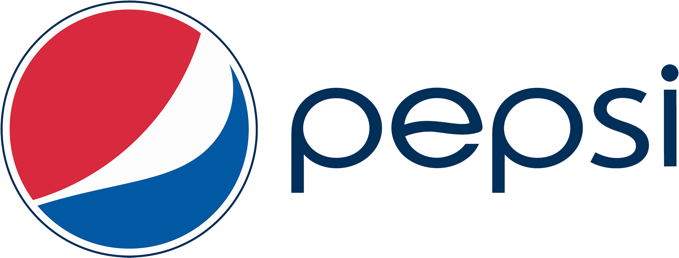 UO Pepsi Events ChallengeThe UO Pepsi Events Challenge will support spring, summer, and fall 2019 campus-wide student programming. One-time, cash sponsorships ($100–$1000) are available on a competitive basis to any organized UO student group (ASUO, EMU, CSI, academic department or auxiliary unit) Sponsorship Guidelines•  Any cultural or educational event will be considered•  Events must be held on campus during 2019 spring, summer or fall terms•  Events must be open to the campus community•  Fundraising events are eligible, but raised funds must benefit a UO program or local  (Eugene-Springfield) nonprofit organization.•  We will only accept one application per student group•  All funded groups must agree to submit a signed award contract and post-event report Allowable Expenses•   Event catering (UO Campus Catering or EMU food vendors only)•   Campus space rental and associated service fees (space set-up, tech services, equipment, etc.)*Please note, no other event expenses will be consideredTimelineProposal Submittal Deadline: 5:00 p.m. on Wednesday, March 13, 2019	Funding Notification: by March 22, 2019		For Event Occurring: spring, summer, or fall 2019*Please note, there is only one submission deadline.  Late requests will not be considered.  Before you begin•  Read sponsorship guidelines•  Remember, your application will be reviewed by a team of students and staff who may not be                                                                                                                      familiar with your group or event, so please be clear, detailed, and concise.  •  Neatness counts. Use spell-check, proofread, and ask a friend to read your final draft.Submittal Information•  You may duplicate the application form, but please do not exceed space limitations•  Do not send attachments (photos, letters of support etc.)•  Send completed application to: Mary Farrington, EMU External Support and Relations Manager, at farring@uoregon.edu  •  Submit by 5:00 p.m. on Wednesday, March 13, 2019.  Incomplete or late submittals will not be considered.Application Checklist: _____event occurs on campus_____funding is requested for an allowable expense _____proposal includes student representative and authorized staff contact informationQuestions? Contact Mary Farrington, EMU External Support and Relations Manager, at farring@uoregon.edu or 541-346-6090.UO Pepsi Events Challenge 2019 ApplicationA.  Student Group InformationApplication Date:  UO Student Group Name: Total Group Membership: Student Representative Name:Email:						Phone:			*RequiredUnder which program (ASUO, EMU, UO, CSI, academic department, or auxiliary unit) is the student group recognized?*RequiredStudent Group or UO Department/Program Index #:   *RequiredAuthorized staff (non-student) contact (name, email, and phone)Sponsorship recipients will be notified by email, and awards will be transferred to the indicated index in Banner.   B. Project InformationEvent Title:  Event Date:  		______________	_______________	______________			Spring 2019		Summer 2019		Fall 2019Event Location:  Requested Sponsorship Amount ($100–$1000):  C.  Project Description 1.Briefly describe the mission and activities of your student organization.2. Provide a brief description, goals, and objectives of the proposed event. 3.  Describe the people, organizations, or groups expected to attend. How many people will this event serve? 4. How are students involved in planning and managing this event?5.  How, specifically, will sponsorship funds be used? 6.  Describe your advertising plan. How will Pepsi be recognized in event promotions?7.  How will you evaluate the success of your project? D.  Project Budget  Please list all event costs and all sources of event support (indicate whether support is committed or anticipated). Total project costs must equal total event support. In addition, please provide the source of each cost estimate (see sample budget below)SAMPLE Budget :  Event CostsCatering 			2 fresh fruit trays at $50			$100				100 muffins at $1.50				$150				Coffee	$25 per gallon on x 4			$100							Juice $30 per gallon x 4			$120Venue Fee			EMU Lillis Room 1 hr. at $500			$500Equipment Fee 		1 microphone					$  30 Speaker Fee			 $500 honorarium x 1				$500Total Event Cost								$1500(This is a sample only. Please contact vendors for actual costs)Event SupportPepsi Events Challenge  (anticipated)						$1000ASUO Program Support (confirmed)						$  500Total Project Support								$1500Total Event Costs ($1500) = Total Event Support ($1500)Cost Estimate SourcesCatering: UO Campus CateringSpace and Equipment Rental: EMU Scheduling and Event Services, scheduling.uoregon.eduSpeaker Booking Agent speakerworld@estimates.com**Enter your actual Event Budget Details below.  Provide one extra page if neededUO Pepsi Events ChallengeEvent Budget DetailGroup Name:Event Title:Event Costs:Event Support:Total Event Costs $___________  =   Total Event Support $____________Cost Estimate Sources: